[ALL INDIA TENNIS ASSOCIATION]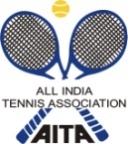 HOTEL DETAILSRULES / REGULATIONSNAME OF THE TOURNAMENTNAME OF THE TOURNAMENTNAME OF THE TOURNAMENTHEAD-SINGARAM PILLAI AITA(CS)TENNIS TOURNAMENT-2015HEAD-SINGARAM PILLAI AITA(CS)TENNIS TOURNAMENT-2015NAME OF THE STATE ASSOCIATIONNAME OF THE STATE ASSOCIATIONNAME OF THE STATE ASSOCIATIONTAMIL NADU TENNIS ASSOCIATIONTAMIL NADU TENNIS ASSOCIATIONHONY. SECRETARY OF ASSOCIATIONHONY. SECRETARY OF ASSOCIATIONHONY. SECRETARY OF ASSOCIATIONMR.HITEN JOSHIMR.HITEN JOSHIADDRESS OF ASSOCIATIONADDRESS OF ASSOCIATIONADDRESS OF ASSOCIATIONNUNGAMPAKKA TENNIS STADIUM,LAKE AREA.NUNGAMPAKKAM,CHENNAINUNGAMPAKKA TENNIS STADIUM,LAKE AREA.NUNGAMPAKKAM,CHENNAITOURNAMENT WEEKTOURNAMENT WEEKTOURNAMENT WEEK26TH TO 28TH  DEC 201526TH TO 28TH  DEC 2015THE ENTRY IS TO BE SENTTHE ENTRY IS TO BE SENTSINGARAM PILLAI TENNIS CENTRESINGARAM PILLAI TENNIS CENTRESINGARAM PILLAI TENNIS CENTREADDRESSADDRESS274/1, M.T.H. ROAD, VILLIVAKKAM,CHENNAI 600 049.274/1, M.T.H. ROAD, VILLIVAKKAM,CHENNAI 600 049.274/1, M.T.H. ROAD, VILLIVAKKAM,CHENNAI 600 049.Send your entry by emailSend your entry by emailSathya10s@hotmail.com orSptc.chennai@gmail.comNO E-MAIL ENTRY REQUIRED FOR TS TOURNAMENT.DIRECT SIGN-IN ON 25TH DEC 2015Sathya10s@hotmail.com orSptc.chennai@gmail.comNO E-MAIL ENTRY REQUIRED FOR TS TOURNAMENT.DIRECT SIGN-IN ON 25TH DEC 2015Sathya10s@hotmail.com orSptc.chennai@gmail.comNO E-MAIL ENTRY REQUIRED FOR TS TOURNAMENT.DIRECT SIGN-IN ON 25TH DEC 2015ORGANIZING SECRETRYORGANIZING SECRETRYSHRI JOHNSON RAJSHRI JOHNSON RAJSHRI JOHNSON RAJTELEPHONE9444351525FAXFAXEMAILEMAILCATEGORY ()CS(YES )AGE GROUPS ()U-14(  YES )Men’s(      )Women’s(      )SIGN-INDIRECT MAIN DRAW25TH DEC 12 to 2 p.m.DIRECT MAIN DRAW25th DEC12 to 2.00 pmMAIN DRAW SIZESinglesDoublesQUALIFYING DRAW SIZESinglesOpenDoublesNADATES FOR SINGLESMAIN DRAW 26TH & 28TH DEC 2015MAIN DRAW26TH AND 28TH  DEC 2015DATES FOR DOUBLESQUALIFYINGMAIN DRAWENTRY DEADLINEWITHDRAWAL DEADLINEWITHDRAWAL DEADLINENAME OF THE VENUENAME OF THE VENUESINGARAM PILLAI TENNIS CENTRESINGARAM PILLAI TENNIS CENTRESINGARAM PILLAI TENNIS CENTRESINGARAM PILLAI TENNIS CENTRESINGARAM PILLAI TENNIS CENTREADDRESS OF VENUEADDRESS OF VENUE274/1,M.T.H ROAD, VILLIVAKKAM,CHENNAI-600 049274/1,M.T.H ROAD, VILLIVAKKAM,CHENNAI-600 049274/1,M.T.H ROAD, VILLIVAKKAM,CHENNAI-600 049274/1,M.T.H ROAD, VILLIVAKKAM,CHENNAI-600 049274/1,M.T.H ROAD, VILLIVAKKAM,CHENNAI-600 049TELEPHONETELEPHONE9841800294FAXFAXEMAILEMAILCOURT SURFACECOURT SURFACECLAYBALLSBALLSHEADHEADNO. OF COURTSNO. OF COURTS6FLOODLITFLOODLITFOURFOURTOURNAMENT DIRECTORTOURNAMENT DIRECTORTOURNAMENT DIRECTORTOURNAMENT DIRECTORK.SATHYARAMK.SATHYARAMK.SATHYARAMTELEPHONEFAXFAX9444212179,9176666761EMAILEMAILSathya10s@hotmail.comNAMEEsan guest houseNAMEMaruthi residencyADDRESS3,New Avadi Road, Near Nadamuni Theatre, Villivakkam,Chennai-600049ADDRESSNo. 1 Valayapathy Salai,Mogappair East,Chennai-600 037TARIFF TARIFF DOUBLESINGLESingle- 1200 + tax600/-DOUBLEDouble 1500+taxTRIPLEExtra person 300/-TRIPLETELEPHONE044-26185484,044-26187484TELEPHONE044-26565353,9444403999DISTANCE1 km4 kmENTRYEntry can be sent by post / Fax.   No entry will be accepted through telephone.
AGE ELIGIBILITYPlayers born:After 1st Jan 1995 are eligible for participation in U/18, After 1st  Jan 1997 are eligible for participation in U/16, After 1st  Jan 1999 are eligible for participation in U/14,After 1st Jan 2001 are eligible for participation in U/12.
ENTRY FEEAITA Registration Card
It is mandatory for the player to carry ORIGINAL REGISTRATION CARD for the sign-in. In case the player registration is in process with AITA,  In that case player has to carry Original receipt or copy of mail from AITA confirming that  player registration is in process.